DESCRIPTION :Le glacis flexible USC Garage auto-nivelant en polyester très souple est spécialement formulé pour les pare-chocs souples et rigides, les pièces en plastique et en fibre de verre des véhicules, motos et autres articles. La consistance lisse et fluide est idéale pour les mélanges, et le glacis flexible s’auto-nivelle pour un fini facile à poncer, le rendant idéal comme couche de finition sur le mastic. Le glacis flexible peut également être utilisé sur des surfaces métalliques correctement préparées.NUMÉROS DE PIÈCES :UTILISATIONS DU PRODUIT :Utilisez-le pour les travaux de carrosserie mineurs ainsi que pour les imperfections de surface (épaisseur de 3,2 mm [1/8 po] ou moins) comme les égratignures par le sable, les éclats, les piqûres et les éraflures. Idéal pour une utilisation comme couche de finition sur le mastic.SUBSTRATS TYPIQUES :Plastiques souples tels que pare-chocs, effets de sol, carénage frontal, etc.SMC - peut être utilisé pour des réparations cosmétiques. Pour les réparations structurelles sujettes à des contraintes et à une flexibilité élevées, utilisez un produit de réparation SMC.APPLICATION :À l'aide d'un épandeur en plastique, appliquez une fine couche de mastic sur la surface en exerçant une pression ferme pour une adhésion maximale.Appliquez des couches supplémentaires, en reconstruisant la zone endommagée plus haut que la surface environnante, pour permettre le ponçage du mastic.IMPORTANT!NE PAS REMETTRE LE MÉLANGE INUTILISÉ DANS LE CONTENANT PUISQU’IL FERA DURCIR LE CONTENU RESTANT. NE PAS APPLIQUER SUR DES REVÊTEMENTS FRAIS OU NON SECSFINITION :Une fois le matériau durci, après environ 15 minutes, poncez avec un papier abrasif à grains 100-180, puis au besoin avec un papier à grains 220-400.COUCHE DE FINITION :On peut le recouvrir d'un apprêt de polyester ou d'uréthane 2K ou 1K. Consultez les instructions du fabricant de peinture relativement à l’application de la couche de finition.REMARQUES SPÉCIALES :Peut être mélangé avec n'importe quel mastic de carrosserie USC sauf All-Metal.Informations médicales d'urgence ou de contrôle des déversements :Aux États-Unis ou au Canada, appelez CHEMTREC au 1-800-424-9300FICHE DE DONNÉES TECHNIQUESGlacis flexible USC GaragePRODUIT : Glacis flexible USC GarageAPPELS TECHNIQUES : 1-800-321-0672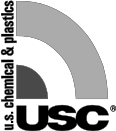 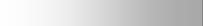 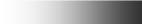 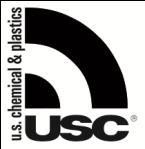 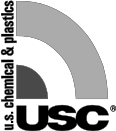 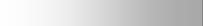 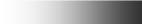 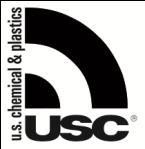 77704 / 77804C Glacis flexible, pochette de 170 g (6 oz)6 pochettes / caisse1,6 kg (3,5 lb) / caisseMétalAluminiumFibre de verreMastic pour carrosserieBoisApprêts 2KFinitions FEO poncées et vieilliesFinitions FEO poncées et vieilliesAcier galvanisé et autre acier revêtu de zincAcier galvanisé et autre acier revêtu de zincAcier galvanisé et autre acier revêtu de zincAcier galvanisé et autre acier revêtu de zinc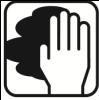 PRÉPARATION DE SURFACE :1. Nettoyez la surface. Enlevez toute saleté, huile, graisse et cire avec un solvant de nettoyage tel que le dissolvant à cire, graisse et silicone # 1240-1.Assurez-vous que la surface est sèche avant la réparation.Utilisez un disque à grain 80-180 pour amincir la peinture afin d'obtenir une bonne adhérence mécanique.MÉLANGEMÉLANGE :Pour de meilleurs résultats, amenez le gacis et le durcisseur fourni à la température ambiante (température minimale de 20 ºC [68 ºF]). Pétrissez le produit dans la pochette et le tube de durcisseur avant utilisation. Placez une flaque de mastic de 10,2 cm (4 po) de diamètre sur une surface de mélange propre; nous recommandons une table de mélange en plastique non absorbant. Ajoutez un ruban de durcisseur en crème d'un bout à l'autre de la flaque de mastic, au centre (les flaques de plus de 10,2 cm [4 po] nécessitent davantage de durcisseur). Vous pouvez également mesurer 2 % de durcisseur par rapport au mastic, en poids - un rapport de 50:1. Mélangez bien avec un épandeur de plastique, en effectuant un mouvement de pliage, jusqu'à l'obtention d'une couleur uniforme. À la température ambiante (24 ºC [75 ºF]), le temps de durcissage approximatif est de 3 à 5 minutes.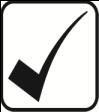 INFORMATION TECHNIQUE :INFORMATION TECHNIQUE :INFORMATION TECHNIQUE :Apparence dans l'emballage :Blanc casséCOV :281 g/lAppliqué : 2,2 g/lPoids par pochette (densité) :267 g (0,59 lb) / pochette (moyenne)Épaisseur maximale recommandée (poncé) :3,2 mm (1/8 po)Viscosité à 77º F :18 000 cpsTemps de gélification @ 77 ºF :4 à 5 minutesValeurs de dureté Shore « D » à 24 heures :40 à 50Temps de ponçage à 77 ºF :15 minutesChaleur maximale :93 ºC (200 ºF) pendant 30 minutesCatalyseur requis :Peroxyde de benzoyleRatio de catalyse :2 % en poids (ratio 50:1)Température exothermique :96 ºC (205 ºF) (moyenne)Sec au toucher en :15 à 20 minutesFICHES TECHNIQUES ASSOCIÉES :Glaçure : « Glacis flexible 77704 »Durcisseur : « Durcisseur en crème »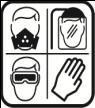 SANTÉ ET SÉCURITÉ :Lisez tous les avertissements ainsi que toute l'information sur les premiers soins et la sécurité de tous les composants avant de les utiliser. Gardez hors de la portée des enfants. Protégez vos mains avec des gants en caoutchouc imperméables. Portez une protection des yeux et de la peau. Lors du ponçage, nous vous recommandons d'utiliser un dispositif de protection respiratoire pour vous protéger de la poussière (masque MSA pièce no 459029 avec cartouche MSA 464029 ou l’équivalent). Lorsque vous utilisez un équipement électrique, reportez-vous aux recommandations du fabricant de l'outil électrique concernant l'équipement de sécurité. Les produits USC sont destinés à un usage industriel par des professionnels qualifiés.